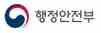 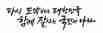 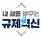 보조금24를 통해 정부가 제공하는 가스‧전기‧난방비 등 혜택을 맞춤형 으로 안내받고 신청할 수 있다.행정안전부(장관 이상민)는 보조금24를 통해 국제 정세에 따른 난방비 요금 인상으로 어려움을 겪는 취약계층(기초생활수급자‧저소득가구‧차상위계층‧장애인 등) 에게 지원하는 각종 정책*을 쉽게 확인할 수 있다고 밝혔다.보조금24에서 에너지바우처‧저소득층 에너지효율개선(산업통상자원부), 긴급복지연료비 및 전기요금지원(보건복지부) 등 정부 및 지자체·공공 기관 등이 제공하는 30여 개의 가스‧전기‧난방비 지원 서비스 대상인지 확인 가능하다.* 전기요금복지할인(한국전력공사), 에너지복지요금지원(한국지역난방공사),저소득층 에너지효율 난방개선 난방지원(재단법인한국에너지재단), 장애인가구냉난방비지원(경기도) 등 (붙임1 참조)전기와 도시가스 요금할인을 받는 에너지상품권(바우처)은 소득기준(생계 급여/의료급여/주거급여/교육급여)과 세대원특성(노인/장애인/영유이/한부모 등) 등을 고려하여 제공된다.지난해 대비 동절기 에너지상품권(바우처) 가구당 평균 지원 단가를 2배 (15.2만원⇨ 30.4만원) 인상하여 지원할 예정이다.또한, 전기요금복지할인 서비스는 장애인, 국가유공자 및 기초생활 수급자에게 월 최대 1.6만원의 전기요금을 할인해 주는 정책으로 보조금24를 통해 대상자격이 되는지 확인할 수 있다.이 밖에도 다양한 난방비 지원에 대한 자세한 혜택내용 및 신청방법 등을 보조금24에서 안내받을 수 있으며, 내가 받을 수 있는지 여부도 맞춤형 으로 쉽게 확인할 수 있다.보조금24 서비스는 정부24에서(www.gov.kr) 들어가기(로그인) 후 보조금24 이용동의(최초 1회)를 거치면 ‘나의혜택’에서 바로 확인할 수 있다.디지털 약자(노인 등)는 신분증을 지참하여 가까운 주민센터에 방문하여 직접 보조금24 혜택을 확인하거나, 정보제공동의* 신청서를 작성하여 제출 하면 자녀가 혜택을 대신 확인할 수 있다.(온라인으로  동의하는  방법)  ①  정부24  로그인  →  보조금24  →  가족등록/관리에서 “다른  가족에게  정보제공  요청”하기  ⇒  ②  요청받은  가족이  [정부24  –  사실/진위확인]→ “보조금24 세대원 정보동의”에서 본인확인 후 “제공동의” 클릭(주민센터 방문하여 동의하는 방법) 신분증을 지참하고 가까운 주민센터를 방문하여 정보제공동의신청서 작성 및 제출※ 붙임2 보조금24 이용방법 참고서보람 행정안전부 디지털정부국장은 “난방비 요금청구서에 어려움을 겪는 국민이 보조금24를 확인하고 신청하기를 바란다”라며, “그동안 정부혜택이 많이 있지만 몰라서 놓치는 일이 있었는데 지속적으로 디지털 정부플랫폼을 발전시켜 국민이 보다 쉽게 이용할 뿐 아니라 취약계층이 체감하는 정책 사각지대 해소에 더욱 노력하겠다”라고 밝혔다.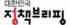 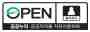 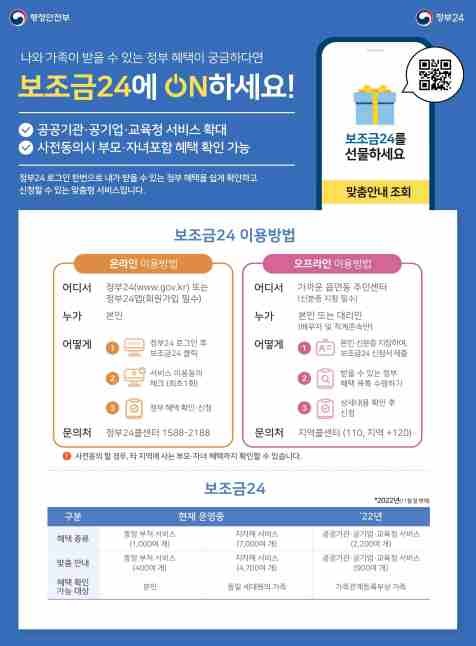 보 도 자 료행정안보 도 자 료행정안보 도 자 료행정안보 도 자 료행정안보 도 자 료행정안보 도 자 료행정안보 도 자 료행정안보도 일시2023.2023.2.5.(일) 12:005.(일) 12:00담당 부서디지털정부국 정부포털운영팀책임자책임자책임자과 장전명주 (044-205-6460)담당 부서디지털정부국 정부포털운영팀담당자담당자담당자사무관김영훈 (044-205-6466)구분연번기관명서비스명서비스내용전국 공통1산업통상자원부에너지바우처기초생활수급자 중 노인, 장애인, 질환자, 한부모등에게 세대원수에 따라 년 27.7만～67.7만원 지급전국 공통2산업통상자원부저소득층 에너지효율개선(난방지원)기초생활수급자, 차상위계층 등 저소득가구 등에게 단열·창호·바닥공사 및 보일러 보급지원전국 공통3보건복지부긴급복지 연료비 및 전기요금 지원긴급지원 대상 가구에게 50만원내 전기연체료,연료비(110,000원) 지원전국 공통4한국전력공사전기요금 복지할인기초생활수급자, 장애인, 차상위계층, 다자녀 등에게월 8,000～ 1,6000원(자격요건에따라) 전기요금 할인전국 공통5한국지역난방공사에너지복지요금 지원기초, 장애인, 차상위, 다자녀 등에게 월 4,000～1만원(자격요건에 따라) 요금 지원지 역 별6경기도장애인가구냉난방비지원기초생계/의료, 중증장애 등에게 가구당 난방(월 5만원-5개월), 냉방(월 4만원-3개월) 지원지 역 별7경기도 고양시저소득 미혼모부 냉난방비 지원중위소득 52%이하 미혼모 가구 등에게 혹서기, 혹한기 난방비 지원지 역 별8경기도 과천시기초생활보장수급자 월동난방비 지원기초생계/의료급여 수급자 등에게 가구당 월 5만원지 역 별9경기도 광명시기초생활보장 독거노인 월동난방비 지원기초생계/의료급여 수급자 등에게 동절기에 난방비 지원지 역 별10경기도 양평군저소득 한부모가정 난방비 지원저소득 한부모 가족에게 동절기 가구당 월 5만원 지원지 역 별11경기도 용인시저소득 한부모가족 월동난방비 지원저소득(중위52%이하) 한부모 가족에게 가구당 난방비 월 5만원-5개월지 역 별12경기도 파주시기초생활보장 노인가구 월동난방비 지원기초수급자중 저소득 노인가구에게 난방비 지원지 역 별13경기도 화성시저소득 한부모가족 난방비 지원저소득(중위52%이하) 한부모 가족에게 난방비 지원지 역 별14강원도 동해시차상위계층 난방비 지원중위소득 50%이하에게 가구당 10만원 지급지 역 별15강원도 철원군저소득층(기초생활수급자 및 차상위계층) 월동난방비 지원기초생활수급, 차상위에게 동절기 월동난방비 부족분 보충지원지 역 별16강원도 평창군저소득층 동절기 난방연료비 지원기초생계/의료급여 수급자에게 동절기 난방 연료비 지급지 역 별17경상남도 고성군저소득층 에너지효율 개선기초생활수급, 차상위 등에게 단열, 창호공사 및 냉방기기 지원지 역 별18경상북도 울릉군취약계층 냉난방비 지원기초생활수급, 차상위 등에게 냉·난방비 지원지 역 별19광주광역시저소득층 및 소외계층 난방연료 지원기초생활수급, 장애인, 노인 등에게 연탄 및 등유 교환 쿠폰 지원지 역 별20부산광역시영구임대주택 난방비 지원영구임대거주자에게 난방비 및 고동관리비 지원지 역 별21서울에너지공사에너지복지 요금 지원서울거주 기초,유공,차상위 등에게 에너지 복지요금 지원지 역 별22서울특별시 광진구에너지취약계층 냉난방물품 지원기초수급자중 중위120%이내 에게 냉난방물품 (선풍기, 온수매트) 지원지 역 별23울산광역시저소득노인복지서비스저소득 독거노인 등에게 냉방비 세대별 5만원, 난방비 세대별 10만원지 역 별24인천광역시 옹진군저소득층 특별지원기초(생계, 의료)수급자 30만원내 지원 기초(주거, 교육)수급자 20만원내 지원지 역 별25전라남도 구례군저소득층 월동난방비 지원중위 60%이내 저소득자에게 난방비, 난방유, 이불, 방한용품 등 지원지 역 별26전라남도 장흥군월동난방비 지원차상위계층 등에게 가구당 20만원지 역 별27전라북도취약계층 에너지 홈닥터기초수급, 차상위, 노인, 한부모 등에게 보일러수리, 노후부품 교체 지원지 역 별28제주특별자치도홀로사는 노인 에너지드림 지원노인돌봄 대상자중 기초, 차상위 등에게 냉난방비 연 85,000원 지원지 역 별29충청남도 당진시저소득주민 월동난방비 지원기초생활, 차상위에게 월동 난방비 지원지 역 별30충청북도한부모가족 난방비 지원중위52%이하 한부모에게 월6만원/4개원 지원